Предвыборная кампания
 в президенты школы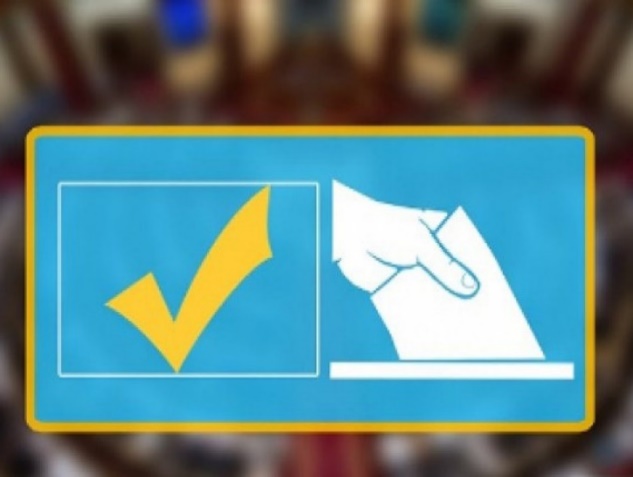 18 сентября 2023 года в школе стартует предвыборная кампания «Выборы президента школьного самоуправления». На пост президента претендуют кандидаты:Кудва Кирилл, ученик 10 класса;Кудва Арина, ученица 9 класса.В ходе агитации кандидаты представляют свою предвыборную программу, с которой можно ознакомиться на сайте школы, и в ходе встреч с кандидатами в прямом эфире в социальных сетях.Выборы состоятся  25.09.2023 года путём  тайного школьного голосования.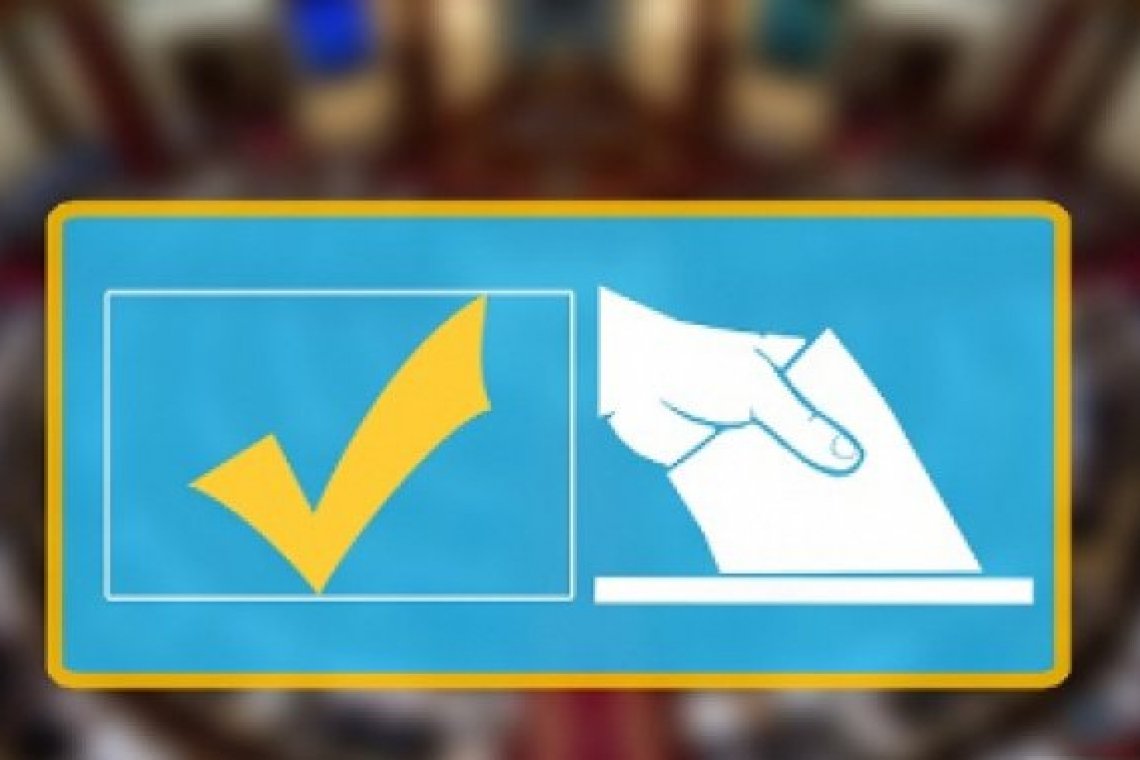 Поддержи своего кандидата,сделай правильный выбор!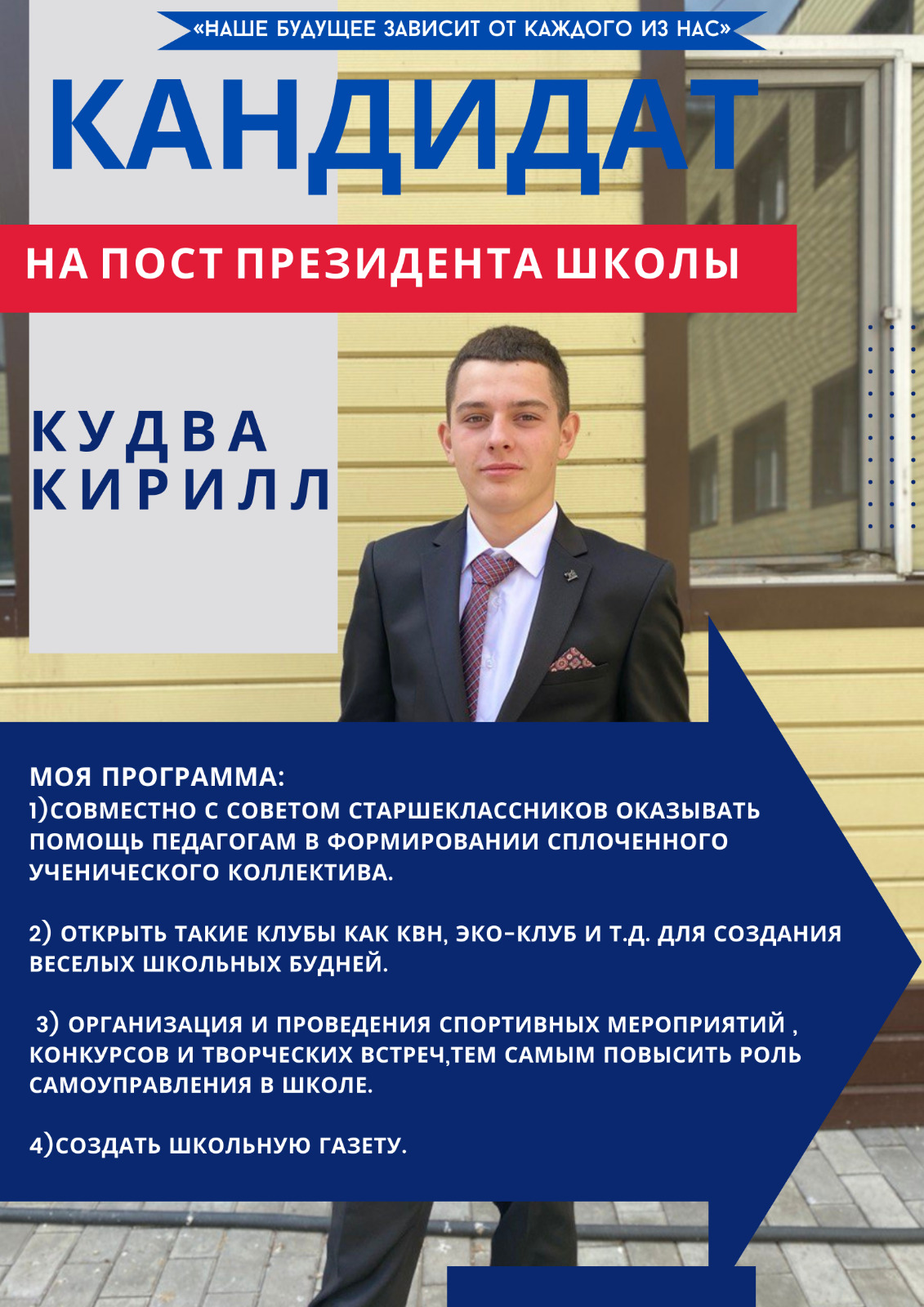 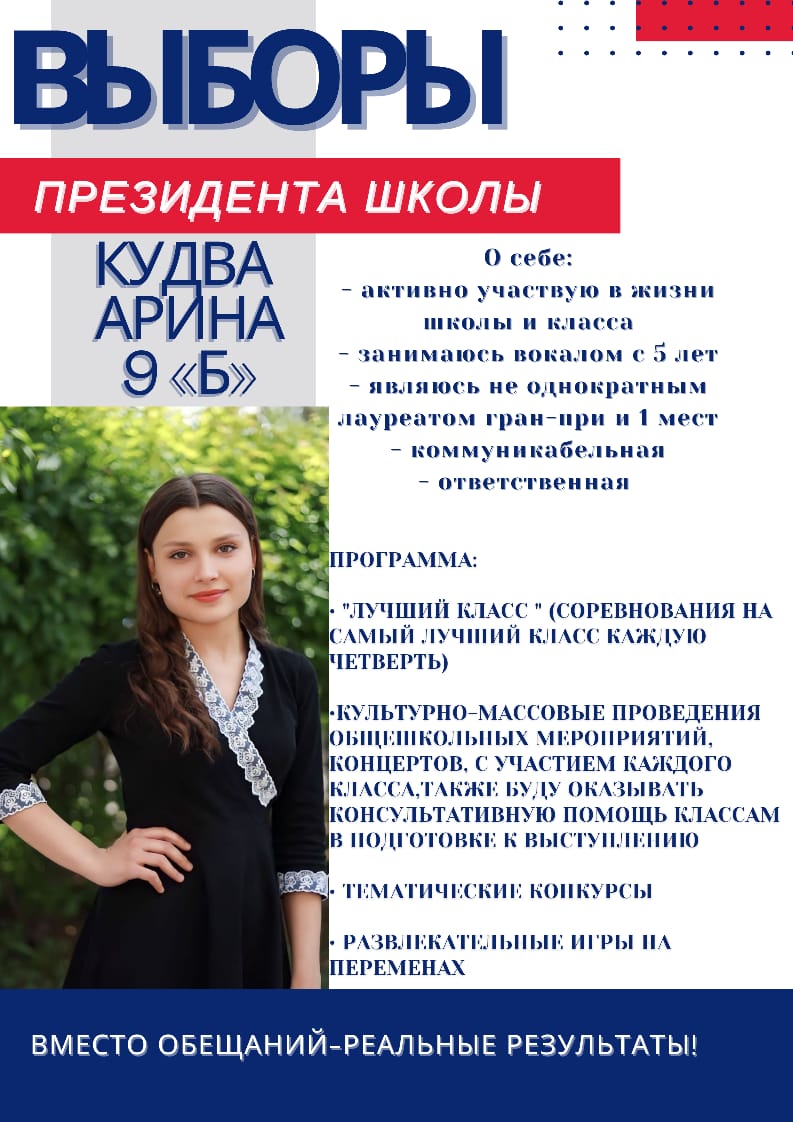 